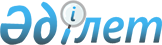 О внесении изменения в решение акима Железинского района от 16 февраля 2015 года № 02 "Об образовании избирательных участков на территории Железинского района"
					
			Утративший силу
			
			
		
					Решение акима Железинского района Павлодарской области от 20 декабря 2018 года № 03. Зарегистрировано Департаментом юстиции Павлодарской области 21 декабря 2018 года № 6182. Утратило силу решением акима Железинского района Павлодарской области от 21 октября 2021 года № 2 (вводится в действие по истечении десяти календарных дней после дня его первого официального опубликования)
      Сноска. Утратило силу решением акима Железинского района Павлодарской области от 21.10.2021 № 2 (вводится в действие по истечении десяти календарныхдней после дня его первого официального опубликования).
      В соответствии с пунктом 1 статьи 23 Конституционного закона Республики Казахстан от 28 сентября 1995 года "О выборах в Республике Казахстан", пунктом 3 статьи 37 Закона Республики Казахстан от 23 января 2001 года "О местном государственном управлении и самоуправлении в Республике Казахстан", на основании совместного постановления и решения Павлодарского областного акимата от 26 сентября 2018 года № 8 и Павлодарского областного маслихата от 26 сентября 2018 года № 258/24 "О некоторых вопросах административно-территориального устройства Павлодарской области" и совместного постановления и решения Павлодарского областного акимата от 25 июля 2018 года № 5 и Павлодарского областного маслихата от 25 июля 2018 года № 246/23 "О переименовании некоторых административно-территориальных единиц Павлодарской области", аким Железинского района РЕШИЛ:
      1. Внести в решение акима Железинского района от 16 февраля 2015 года № 02 "Об образовании избирательных участков на территории Железинского района" (зарегистрированное в Реестре государственной регистрации нормативных правовых актов за № 4332, опубликованное 4 марта 2015 года в газетах "Родные просторы" и "Туған өлке") следующее изменение:
      приложение к указанному решению изложить в новой редакции согласно приложению к настоящему решению.
      2. Государственному учреждению "Аппарат акима Железинского района" в установленном законодательством порядке обеспечить:
      государственную регистрацию настоящего решения в территориальном органе юстиции;
      в течение десяти календарных дней со дня государственной регистрации настоящего решения направление его копии в электронном виде на казахском и русском языках в Республиканское государственное предприятие на праве хозяйственного ведения "Республиканский центр правовой информации" для официального опубликования и включения в Эталонный контрольный банк нормативных правовых актов Республики Казахстан;
      размещение настоящего решения на интернет-ресурсе акимата Железинского района.
      3. Контроль за исполнением настоящего решения возложить на руководителя аппарата акима Железинского района.
      4. Настоящее решение вводится в действие по истечении десяти календарных дней после дня его первого официального опубликования. Перечень избирательных участков Железинского района Избирательный участок № 212
      Центром избирательного участка установить здание сельского Дома культуры села Алаколь, расположенное по адресу: село Алаколь.
      Границы избирательного участка: село Алаколь. Избирательный участок № 213
      Центром избирательного участка установить здание сельского Дома культуры села Башмачное, расположенное по адресу: село Башмачное.
      Границы избирательного участка: село Башмачное. Избирательный участок № 214
      Центром избирательного участка установить здание основной общеобразовательной школы села Кузьмино, расположенное по адресу: село Кузьмино.
      Границы избирательного участка: село Кузьмино. Избирательный участок № 215
      Центром избирательного участка установить здание основной общеобразовательной школы села Береговое, расположенное по адресу: село Береговое.
      Границы избирательного участка: село Береговое. Избирательный участок № 216
      Центром избирательного участка установить здание основной общеобразовательной школы села Абай, расположенное по адресу: село Абай.
      Границы избирательного участка: село Абай. Избирательный участок № 217
      Центром избирательного участка установить здание сельского Дома культуры села Валиханово, расположенное по адресу: село Валиханово.
      Границы избирательного участка: село Валиханово Избирательный участок № 218
      Центром избирательного участка установить здание сельского Дома культуры села Веселая роща, расположенное по адресу: село Веселая роща.
      Границы избирательного участка: село Веселая роща, железнодорожный остановочный пункт "Осенний". Избирательный участок № 219
      Центром избирательного участка установить жилой дом (по согласованию), расположенный по адресу: село Дюсеке, ул. Торговая, дом № 1, кв. №1.
      Границы избирательного участка: село Дюсеке, железнодорожный остановочный пункт "Қожамбай". Избирательный участок № 220
      Центром избирательного участка установить жилой дом (по согласованию), расположенный по адресу: село Жанаберлык, ул. Школьная, дом № 3, кв. № 1.
      Границы избирательного участка: село Жанаберлык. Избирательный участок № 221
      Центром избирательного участка установить здание основной общеобразовательной школы села Славяновка, расположенное по адресу: село Славяновка.
      Границы избирательного участка: село Славяновка. Избирательный участок № 222
      Центром избирательного участка установить здание сельского Дома культуры села Енбекши, расположенное по адресу: село Енбекши.
      Границы избирательного участка: село Енбекши. Избирательный участок № 223
      Центром избирательного участка установить здание сельского Дома культуры села Железинка, расположенное по адресу: село Железинка, улица Тәуелсіздік.
      Границы избирательного участка: село Железинка, улицы Абая, Бабина, Гагарина, Гоголя, Желтоқсан, Тәуелсіздік, Лермонтова, М.Горького, Набережная, Октября, Пушкина, Жеңіс, Степная, Торайгырова, Дари Асанова. Избирательный участок № 224
      Центром избирательного участка установить здание общеобразовательной средней школы № 1 села Железинка, расположенное по адресу: село Железинка, улица Квиткова.
      Границы избирательного участка: село Железинка, улицы 70 лет Октября, Альсеитова, Ауэзова, Береговая, Джамбула, Квиткова, Клубная, Джусупова, Мира, Некрасова, Рыскулова, С. Муканова, Сатпаева, Советская, Болата Ракишева, Чехова, Ыбырая Алтынсарина, Трусова, Чкалова, Пионерская, переулок ЗелҰный. Избирательный участок № 225
      Центром избирательного участка установить здание центральной районной больницы села Железинка, расположенное по адресу: село Железинка, улица Квиткова.
      Границы избирательного участка: село Железинка, улицы Амангельды, Автотранспортная, Дзержинского, Лихачева, Плеханова, Титова, Зерновая, Речная. Избирательный участок № 226
      Центром избирательного участка установить здание сельского Дома культуры села Аққайың, расположенное по адресу: село Аққайың.
      Границы избирательного участка: село Аққайың. Избирательный участок № 227
      Центром избирательного участка установить здание основной общеобразовательной школы села Захаровка, расположенное по адресу: село Захаровка.
      Границы избирательного участка: село Захаровка. Избирательный участок № 228
      Центром избирательного участка установить здание основной общеобразовательной школы села Моисеевка, расположенное по адресу: село Моисеевка.
      Границы избирательного участка: село Моисеевка. Избирательный участок № 229
      Центром избирательного участка установить здание основной общеобразовательной школы села Пятерыжск, расположенное по адресу: село Пятерыжск.
      Границы избирательного участка: село Пятерыжск. Избирательный участок № 230
      Центром избирательного участка установить здание сельского Дома культуры села Церковное, расположенное по адресу: село Церковное.
      Границы избирательного участка: село Церковное. Избирательный участок № 231
      Центром избирательного участка установить здание сельского Дома культуры села Жаңа жұлдыз, расположенное по адресу: село Жаңа жұлдыз.
      Границы избирательного участка: село Жаңа жұлдыз. Избирательный участок № 232
      Центром избирательного участка установить здание средней общеобразовательной школы села Ескара, расположенное по адресу: село Ескара.
      Границы избирательного участка: село Ескара. Избирательный участок № 233
      Центром избирательного участка установить здание основной общеобразовательной школы села Екишок, расположенное по адресу: село Екишок.
      Границы избирательного участка: село Екишок. Избирательный участок № 234
      Центром избирательного участка установить здание сельского Дома культуры села Михайловка, расположенное по адресу: село Михайловка.
      Границы избирательного участка: село Михайловка. Избирательный участок № 235
      Центром избирательного участка установить здание основной общеобразовательной школы села Петропавловка, расположенное по адресу: село Петропавловка.
      Границы избирательного участка: село Петропавловка. Избирательный участок № 236
      Центром избирательного участка установить здание основной общеобразовательной школы села Красновка, расположенное по адресу: село Красновка.
      Границы избирательного участка: село Красновка, железнодорожный остановочный пункт "Қызыл тұз". Избирательный участок № 237
      Центром избирательного участка установить здание основной общеобразовательной школы села Мынкуль, расположенное по адресу: село Мынкуль.
      Границы избирательного участка: село Мынкуль. Избирательный участок № 238
      Центром избирательного участка установить здание общеобразовательной средней школы села Озерное, расположенное по адресу: село Озерное.
      Границы избирательного участка: село Озерное. Избирательный участок № 241
      Центром избирательного участка установить здание сельского Дома культуры села Лесное, расположенное по адресу: село Лесное.
      Границы избирательного участка: село Лесное. Избирательный участок № 242
      Центром избирательного участка установить здание основной общеобразовательной школы села Крупское, расположенное по адресу: село Крупское.
      Границы избирательного участка: село Крупское. Избирательный участок № 243
      Центром избирательного участка установить здание, расположенное по адресу: село Раздельное, ул. Раздельная, строение № 40.
      Границы избирательного участка: село Раздельное, железнодорожный остановочный пункт "Урлютюб". Избирательный участок № 245
      Центром избирательного участка установить здание сельского Дома культуры села Прииртышское, расположенное по адресу: село Прииртышское.
      Границы избирательного участка: село Прииртышское. Избирательный участок № 246
      Центром избирательного участка установить здание медицинского пункта, расположенное по адресу: село Урлютюб.
      Границы избирательного участка: село Урлютюб. Избирательный участок № 248
      Центром избирательного участка установить здание начальной школы села Груздевка, расположенное по адресу: село Груздевка.
      Границы избирательного участка: село Груздевка, железнодорожный остановочный пункт "Тұрсымбай". Избирательный участок № 249
      Центром избирательного участка установить здание средней общеобразовательной школы села Актау, расположенное по адресу: село Актау.
      Границы избирательного участка: село Актау. Избирательный участок № 250
      Центром избирательного участка установить здание основной общеобразовательной школы села Жолтаптык, расположенное по адресу: село Жолтаптык.
      Границы избирательного участка: село Жолтаптык. Избирательный участок № 251
      Центром избирательного участка установить здание средней общеобразовательной школы № 2 села Железинка, расположенное по адресу: село Железинка, улица Жеңіс.
      Границы избирательного участка: село Железинка, улицы Бебеля, Достоевского, Космонавтов, М.Маметовой, Маяковского, Новоселова, Толстого, Тургенева, Ч.Валиханова, Энергетиков, Байзакова, Герцена, Заводская, Кирова, Комарова, Ледовского, Луговая, Алия Молдагулова, Сейфуллина, Чернышевского, Еңбек, переулок Кирова.
					© 2012. РГП на ПХВ «Институт законодательства и правовой информации Республики Казахстан» Министерства юстиции Республики Казахстан
				
      Аким района

К. Кашкиров

      "СОГЛАСОВАНО"

      Председатель Железинской

      районной территориальной

      избирательной комиссии

Г. Беркало

      "20" декабря 2018 год
Приложение
к решению акима
Железинского района
от "20" декабря 2018 года № 03